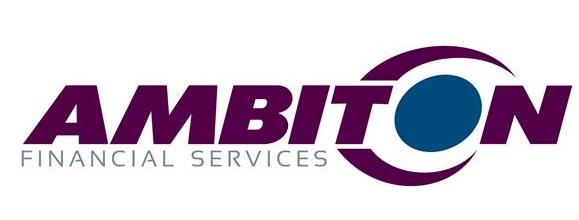 BOARDROOM RESERVATION FORMPLEASE SELECT APPROPRIATE BEVERAGE REQUIREMENTS FOR YOUR BOARDROOM BOOKING:LIQUOR BILL TO BE CHARGED TOADDITIONAL EQUIPTMENT – FREE SERVICE TO THE LESSEEPARKING ALLOCATIONSWe have 8 parking bays available for you to utilise in the front of the Ambiton building for the duration of your reservation. Below is a representation of where these parking bays are:NAME OF COMPANY:NAME OF COMPANY REPRESENTATIVE:CONTACT NUMBER OF COMPANY REPRESENTATIVE:DATE OF BOARDROOM RESERVATION:TOTAL GUESTS ATTENDING THE RESERVATION:START TIME OF BOARDROOM RESERVATION:END TIME OF BOARDROOM RESERVATION: (Reservation may not to be later than 19h00)FREE SERVICES THAT WE OFFER - COFFEE, TEA AND WATER FREE SERVICES THAT WE OFFER - COFFEE, TEA AND WATER Filter Coffee Tea (Rooibos / Original)Filtered Water – StillADDITIONAL SERVICES INCLUDE THE FOLLOWING AT A COST TO THE LESSEEADDITIONAL SERVICES INCLUDE THE FOLLOWING AT A COST TO THE LESSEECold Drinks – Coca Cola, Coca Cola Light, Tab, Fanta Orange, Crème Soda, Sprite and TwistBeers – Castle Lager, Castle Lite, Amstel, Black Label, Hansa, Windhoek Lager, Windhoek Draught and Flying FishCiders – Brutal Fruit, Hunters Gold, Hunters Dry, Savanah Dry, Savanah Light, Smirnoff TwistLiquor – Johnny Walker Black Label, J&B, Jameson, Bells, Richelieu and Captain Morgan Dark RumSpirits – Absolut Vodka, Smirnoff Vodka, Gordon’s Gin and Malvy Gin Name:Postal Address:Company VAT Registration (if applicable):Wireless Internet (Wi-Fi)Projector ScreenData ProjectorExtension CordFlip Chart and CockeyesSignature of Company RepresentativeAMBITON HOUSEGARAGEVISITOR PARKINGVISITOR PARKINGAMBITON HOUSEVISITOR PARKINGAMBITON HOUSEVISITOR PARKINGAMBITON HOUSEVISITOR PARKINGAMBITON HOUSEEMERGENCY EXIT DOORAMBITON HOUSEVISITOR PARKINGAMBITON HOUSEVISITOR PARKINGAMBITON HOUSEVISITOR PARKINGAMBITON HOUSEFRONT GATESignature of Company Representative